Leadership For Modern TimesA Study of Nehemiah – Part 7Between the Testaments: Nehemiah to JesusDaniel and the Four Great EmpiresBabylon 605 – 539 BCPersia 539 – 331 BCGreece 331 – 168 BCRome 168 BC – 476 ADTimeline605–538 BC	Daniel is in Babylon586 BC	Babylon destroys Jerusalem and the 			temple539 BC	The Persians conquer Babylon536 BC	Some Jews return to Jerusalem to rebuild the temple (Ezra 1-6)484-465 BC	Esther is queen in Persia (Esther)480 BC	Athenians and Spartans defeat Xerxes, king of Persia465-424 BC	Artaxerxes is king of Persia458-444 BC	Ezra comes to Jerusalem to restore worship (Ezra 7-10)444 BC	Nehemiah comes to Jerusalem to rebuild the walls (Nehemiah)Leadership For Modern TimesA Study of Nehemiah – Part 7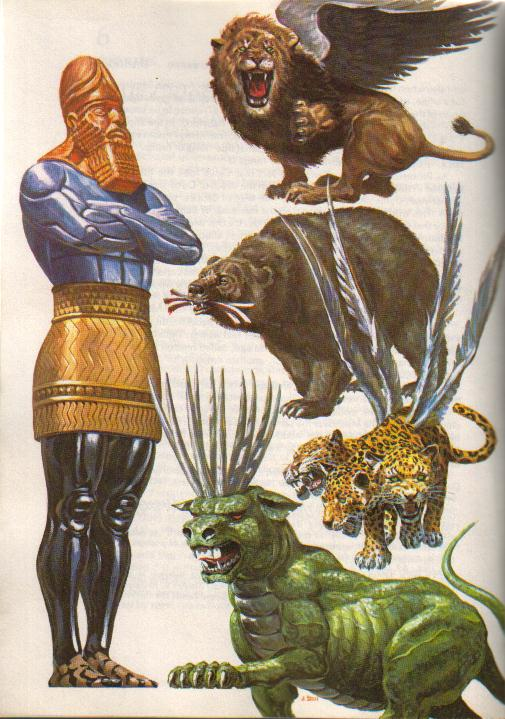 Daniel’s Visions of the Statue and the BeastsFor Further Discussion:Daniel’s vision is a roadmap of the political events between the Old and New Testament. Why do you think God revealed this information?How was God weaving together spiritual events and temporal, political events to achieve his purpose?Do you think God has a plan now like he did then?